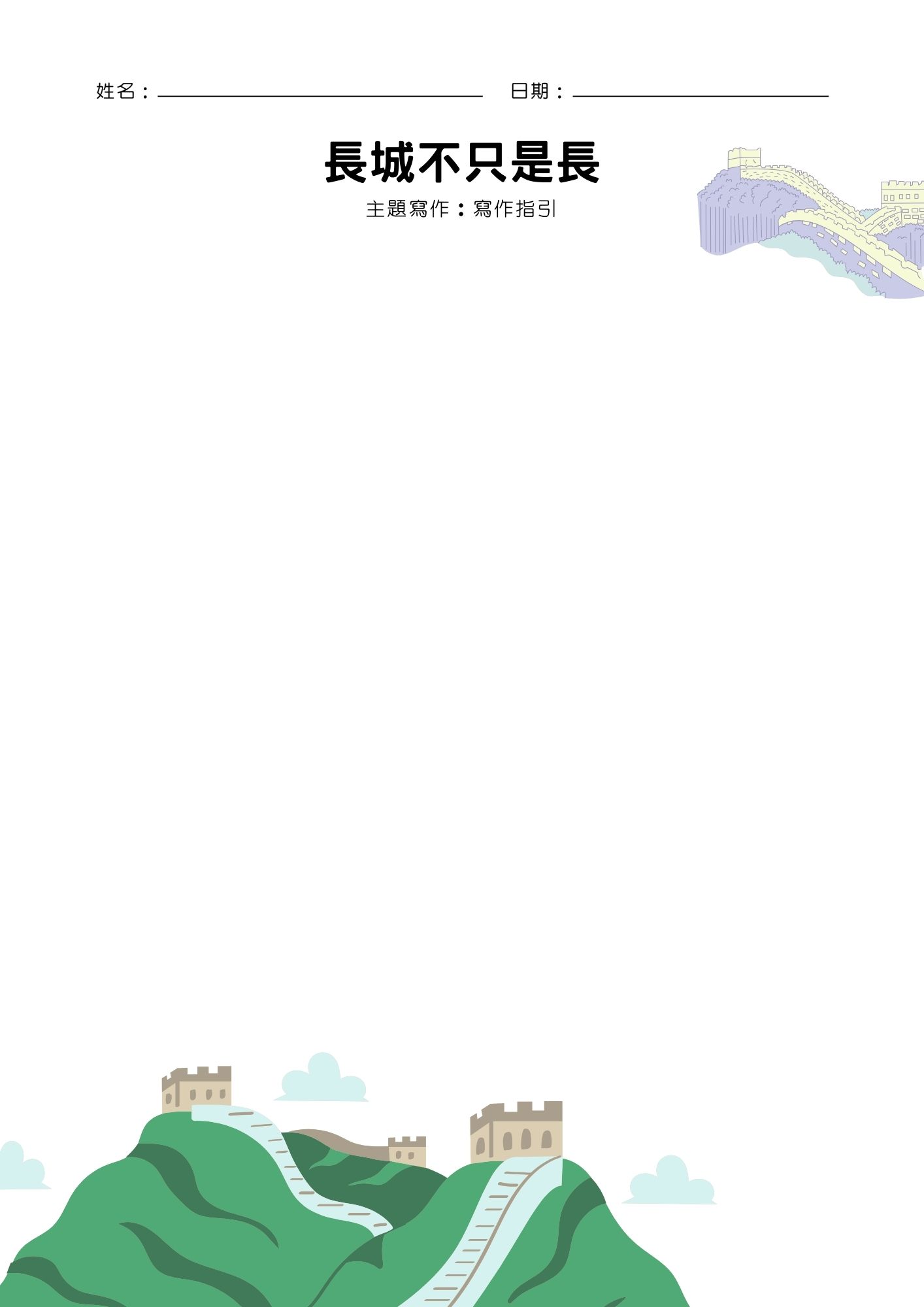 立意︰借描寫長城風光，抒發家國情懷。思考萬里長城對中華民族的意義。從認識長城的過程中，確立國民身份認同。思考方向︰
你的答案︰思考問題故事背景你曾否到過長城參觀？對長城的印象是甚麼？如何把對長城的想像，引伸至對祖國的想像和感受？故事情節分享自己到訪或認識長城的經歷。描述一下長城建築特徵。除了長度外，外型上有沒有甚麼其他獨特之處？長城還有哪些特殊用途和歷史意義？哪些特點如何引發你思考長城對中國人的意義？主題反思在歷史洪流中，中華民族面對過甚麼困境？長城對你和中華民族而言有甚麼意義？參觀長城過後，對於「中國人」的國民身份認同有甚麼想法？思考問題故事背景故事情節主題反思